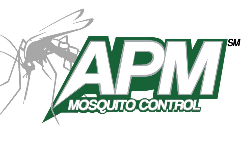 4136 Holiday Drive, Flint, MI  48507 * 810-766-9423285 E Howard Road, Beaverton, MI  48612 * 989-426-24202380 Manor Road, Au Gres, MI  48703 * 989-876-0374AN EQUAL OPPORTUNITY EMPLOYER1. ________________________________________________________________________________________________     Name:  Last						First						Middle Initial2.  _______________________________________________________________________________________________      Other names (if any), under which you have worked or attended school3.  _______________________________________________________________________________________      Address						City				State		Zip4.  ___________________________/_____________________________/______________________________      Phone #				Social Security #			Driver’s License #5.  ___________________________________________FT  /  PT_____________________________________      Position Desired					Full Time or Part Time		Years of Experience6.  ____________________________Yes / No____________________________________________________      Date available to start		Are you available to work any shift?  If no, please explain.7.  Do you have any commitments to another employer that may affect your employment with us? Yes__/No__     If yes, please explain:  _____________________________________________________________________8.  Have you ever been convicted of a felony or misdemeanor?  Yes ____   /   No ____9.  Are there any felony or misdemeanor charges pending against you?  Yes ____   /   No ____If you answered yes to question 8 or 9 above, complete the following: 10.  Any military experience?  Yes ____   /   No ____	If you answered yes to question 10, please complete the following:11.  Education, please complete the following:12.  Work Experience. Please list all previous employment for the last 7 years and begin by listing your last or present employment first. Attaching a resume is not sufficient. AGREEMENTPLEASE READ THE FOLLOWING STATEMENTS CAREFULLYI affirm that the information provided on this application (and accompanying resume, if any) is true and complete to the best of my knowledge, and I agree that falsified information or significant omissions may disqualify me from further consideration for employment and may be considered justification for dismissal if discovered at a later date. (Please initial) __________I request that previous employers contacted by APM Mosquito Control in connection with this application fully respond to all inquiries concerning such previous employment and specifically waive prior written notice of disclosure of my personal record information including disciplinary reports, letters of reprimand, or other disciplinary action. In consideration of the acceptance of my application, I release APM Mosquito Control and previous employers of any claimed liability arising out of such response and disclosure. (Please initial) __________If offered employment, I agree and consent to provide blood and urine specimens for alcohol and drug-screening analysis. I understand and agree that APM Mosquito Control may require me to undergo a physical examination. I also consent to an investigation of my driving record. I understand that any offer of employment by APM Mosquito Control will be contingent on the results of such investigation, alcohol and drug screening, and physical examination. (Please initial) __________I understand that if hired I will be an at-will employee and that my employment and compensation can be terminated at any time, with or without cause and with or without notice, at the option of either APM Mosquito Control or myself. I further understand that no supervisor or representative of APM Mosquito Control, other than the owner, has any authority to enter into any agreement contrary to the foregoing and that such agreement must be in writing and signed by the owner. In consideration of such employment, I agree to conform to the rules and policies of the company, including the arbitration procedure. (Please initial) __________DATEOFFENSEPLACEDISPOSITIONBRANCH OF SVCFROMTORANKDISCHARGENAME OF SCHOOL/INSTITUTIONADDRESSYEARS ATTENDEDMAJOR FIELDAWARDSDATES:FROMTOCOMPANY:NAMEADDRESSPOSITIONDUTIESREASON FOR LEAVINGWAGE OR SALARY$HR/SLRY$HR/SLRY$HR/SLRY$HR/SLRY$HR/SLRY$HR/SLRY$HR/SLRY$HR/SLRY